Конспект организованной образовательной деятельности по речевому развитию (Развитие речи)на тему «Золотая осень»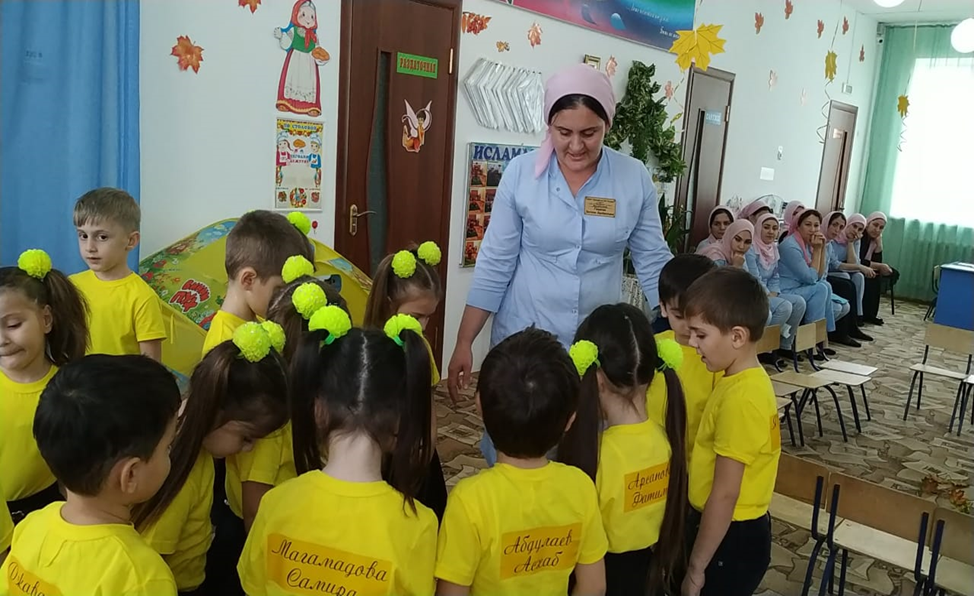 Воспитатель: Гациева З.З.Цели:-систематизировать знания детей об осени и осенних явлениях;-активизировать глагольный словарь по данной теме;-продолжать учить составлять описательный рассказ по мнемотаблице, а из них короткий рассказ;-продолжать учить детей отвечать на вопросы полным предложением;-продолжать учить согласовывать движения с речью.Задачи:Образовательная: обучать составлению рассказа по мнемотаблице.Развивающие: развивать связную речь, совершенствовать грамматический строй речи, уточнять и расширять словаря по теме «Осень», развивать память и смысловую догадливость при отгадывании загадки, развивать логическое мышление, зрительное внимание, активность и самостоятельность.Воспитательные: воспитывать культуру речевого общения, дружелюбия, любовь к прекрасному, бережное отношение к природе.Интеграция образовательных областей: художественно – эстетическое развитие, познавательное развитие, речевое развитие, социально - коммуникативное развитие, физическое развитие.Предварительная работа:Прогулка на участке, наблюдение за осенними изменениями в природе.Разучивание стихотворений об осени, чтение художественной литературы.Ход ООДОрганизованный моментВоспитатель: Собрались все дети в круг,              Я - твой друг (руки к груди),              и ты мой друг (протянуть руку),              Крепко за руки возьмёмсяИ друг другу улыбнёмся (дети выполняют гимнастику)Артикуляционная гимнастика  «Часики»Воспитатель: угадайте, о каком времени года моя загадка?                         Пустые поля, мокнет земля                         День убывает, когда это бывает?   Дети: ОсеньюВоспитатель: а в году, сколько времен года?Дети: 4Воспитатель: правильно, ребята мы с вами знаем, что в году четыре времени года и каждое время года сменяется другим, как только приходит его черед. Вот и взмахнула осень своими широкими рукавами и вмиг природа наша стала сиять волшебством. Назовите, какие осенние месяцы вы знаете? Дети: сентябрь, октябрь, ноябрь.Воспитатель: а как называется последний месяц осени? Дети: ноябрь.Воспитатель:в каком месяце началась осень? Дети: в сентябре.Воспитатель: ну и последний осенний месяц, который мы не назвали? Дети: октябрь.Воспитатель: сколько всего осенних месяцев? Дети: Три.Воспитатель: ребята, что происходит в природе с наступлением осени?Дети: осенью листья желтеют, краснеют, розовеют, опадают. Птицы улетают в теплые края. Животные готовятся к зиме. Солнце светит, но не греет. Часто идет холодный дождь. На улице стало холодно, поэтому люди стали одеваться теплее. В лесу появились грибы и ягоды. Люди собирают урожай.Воспитатель: послушайте стих:Лес, точно терем расписной,Лиловый, золотой, багряный.Весёлой, пестрою стенойСтоит над светлою поляной.Берёзы жёлтою резьбойБлестят в лазури голубой.Как вышки, ёлочки темнеют,А между клёнами синеютТо там, то здесь в листве сквознойПросветы в небо, что оконца.Лес пахнет дубом и сосной.За лето высох он от солнца,И Осень тихою вдовойВступает в пестрый терем свой…                                                (И.Бунин)Игра «Осенние слова»Воспитатель: каждый из вас должен                                                                                                                            по очереди сказать по одному красивому слову об осени.Дети: Золотая, печальная, красивая, дождливая, пасмурная, холодная, теплая, таинственная, ранняя, поздняя, ласковая, интересная, унылая. Воспитатель: ребята посмотрите на эту картину. Что вы видите?  Дети: много деревьев  в красивых золотых нарядах.Воспитатель: весной нас веселят своими первыми зелёными листочками, летом дают нам прохладу, тень в жаркий день, осенью деревья дарят свои плоды, а зимой дровами топят печи в деревнях, и это тепло согревает людей.Воспитатель: представьте, что мы с вамиоказались в осеннем лесу. Глубоко вдохните, не поднимая плеч.Артикуляционная гимнастикаМы листочками шуршим «ш-ш-ш-у»Нагуляться мы хотим «ш-ш-ш-у»Наступаем ножками «ш-ш-ш-у»    Прошуршим немножко мы «ш-ш-ш-у» (дети выполняют движения всоответствии с текстом)Какой воздух в осеннем лесу? Прохладный, свежий, влажный.Какие запахи ещё в осеннем лесу могут быть, как вы думаете?Дети: - Я ощущаю запах грибов, ягод, коры деревьев, листьев, мокрых ветокДети: - Я чувствую запах сырого и влажного воздуха от воды- в лесу пахнет сыростью, прохладой, последними цветами.Воспитатель: а что мы можем найти в лесу? А это мы узнаем благодаря нашему волшебному ящику. Будем на ощупь угадывать, что можно найти в лесу?Дидактическая игра «Волшебный ящик»Воспитатель: чтоб погоду описать, с мячом надо поигратьЭтот мячик разноцветныйОн волшебный и осенний,Будет в руки к вам скакатьИ вопросы задавать:Воспитатель: дует ветер, погода…Дети: ветреная.Воспитатель: холодно, погода…Дети: холодная.Воспитатель: морозно, погода….Дети: морознаяВоспитатель: хмуро, погода…Дети: хмураяВоспитатель: грустно, погода…Дети: грустнаяИгра собери листочки!Воспитатель: светит солнце, налетел сильный ветер, сорвал все листья с деревьев, и листья перепутались. И теперь стало не понятно, листья, с каких деревьев опали. Где листья берёзы, где листья клёна, где листья дуба и рябинки? Давайте поможем Осени определить, где какой листочек. Кленовые листья соберите в красную корзинку, берёзовые – в жёлтую, дубовые – в плетёную, а (дети под музыкусобирают листья и раскладывают ихпокорзинам).Сюрпризный момент.Стук в дверь. Почтальон вносит письмо от Ёжика.Почтальон: Здравствуйте, ребята, я так торопился к вам. Вот вам письмо из леса от Ёжика. 
Воспитатель: посмотрите, какое письмо. Здесь написан адрес нашего детского сада и указана наша группа  «Цветик - Семицветик». Указан и отправитель: ребятам от Ёжика. Давайте прочитаем.Воспитатель читает письмо: «Здравствуйте, ребята! Мне грустно, я скучаю по лесу, но особенно по рябине. На поляне в лесу, где я раньше жил, росла рябина. Она была красивая, особенно, когда поспевали ягоды. Осень. Холодно, все листочки облетели, высохла трава, по небу плывут тучки, идёт дождь. Амне так грустно в осеннем лесу без рябины. Ребята, нарисуйте мне, пожалуйста, рябину».Воспитатель: Какое грустное письмо. Давайте порадуем Ёжика и нарисуем ему гроздья рябинки, а потом отправим свои работы в письме, прямо в лес. 
Проходите за столики, всё для вас уже приготовлено (дети переходят кстоликам). А как же выглядят гроздья рябины? Посмотрите на картины: ветка у рябины тонкая, слегка изогнутая под тяжестью ягод, лист рябины сложный,  состоит из расположенных попарно узких листиков, а ягоды рябины собраны вместе.Воспитатель: Осень – красивое время года, об осени не только писали стихи, картины, но и сочиняли музыку. Рисование «Гроздья рябины для ежика»Воспитатель: Ребята, давайте нарисуем гроздь рябины для ежика, чтобы ему стало весело!Дети: Давайте!Воспитатель: Посмотрите, как выглядит гроздь рябины (показывает картины с рябиной), листья рябины маленькие, расположены друг против друга и опускаются ниже. А гроздь рябины пышная, ягоды какие у рябины?Дети: красные, маленькие, круглые.Воспитатель: Правильно, давайте постараемся их нарисовать! Но для начала разомнемся!Пальчиковая гимнастика:Раз, два, три, четыре, пять – Будем листья собирать. (Сжимать и разжимать кулачки).Листья берёзы. Листья рябины,Листики тополя,Листья осины, Листики дуба (Загибать поочерёдно пальцы).Мы соберёмВ вазу осенний букет отнесём. (Сжимать и разжимать кулачки).Техника рисования нетрадиционным методом «Рисование ватными палочками».-Ребята, вот перед вами лежат листы белой бумаги и на них уже нарисованы ветки рябины (воспитатель заранее готовит). Листья мы рисуем пальчиками (показывает): отпускаем пальчик в краску красного цвета, оставляем отпечаток на листе, отпечатки можно накладывать друг на друга, делать их разной плотности.(Дети рисуют ягоды по образцу. Затем проводитсявыставка работ, потом рисунки кладутся в конверт для Ёжика, который живет в лесу.)Составление рассказа по мнемотаблице.(Дети помнемотаблице составляют рассказ, про осень, опираясь на картины)РефлексияВоспитатель: ну а сейчас, в заключение нашей работы, давайте поиграем.Проводится игра «Да или нет»Воспитатель: Осенью растут грибы?Дети: Да Воспитатель: Тучки солнце закрывают?Дети: ДаВоспитатель: Колючий ветер прилетает?Дети: даВоспитатель: Туманы осенью плывут?Дети: ДаВоспитатель: Ну а птицы гнезда вьют?Дети: НетВоспитатель: Можно детям загорать?Дети: Нет.Воспитатель: Ну а что же надо делать?Куртки, шапки надевать?Дети: Да.Воспитатель: Молодцы ребята!